PRESSEHEFT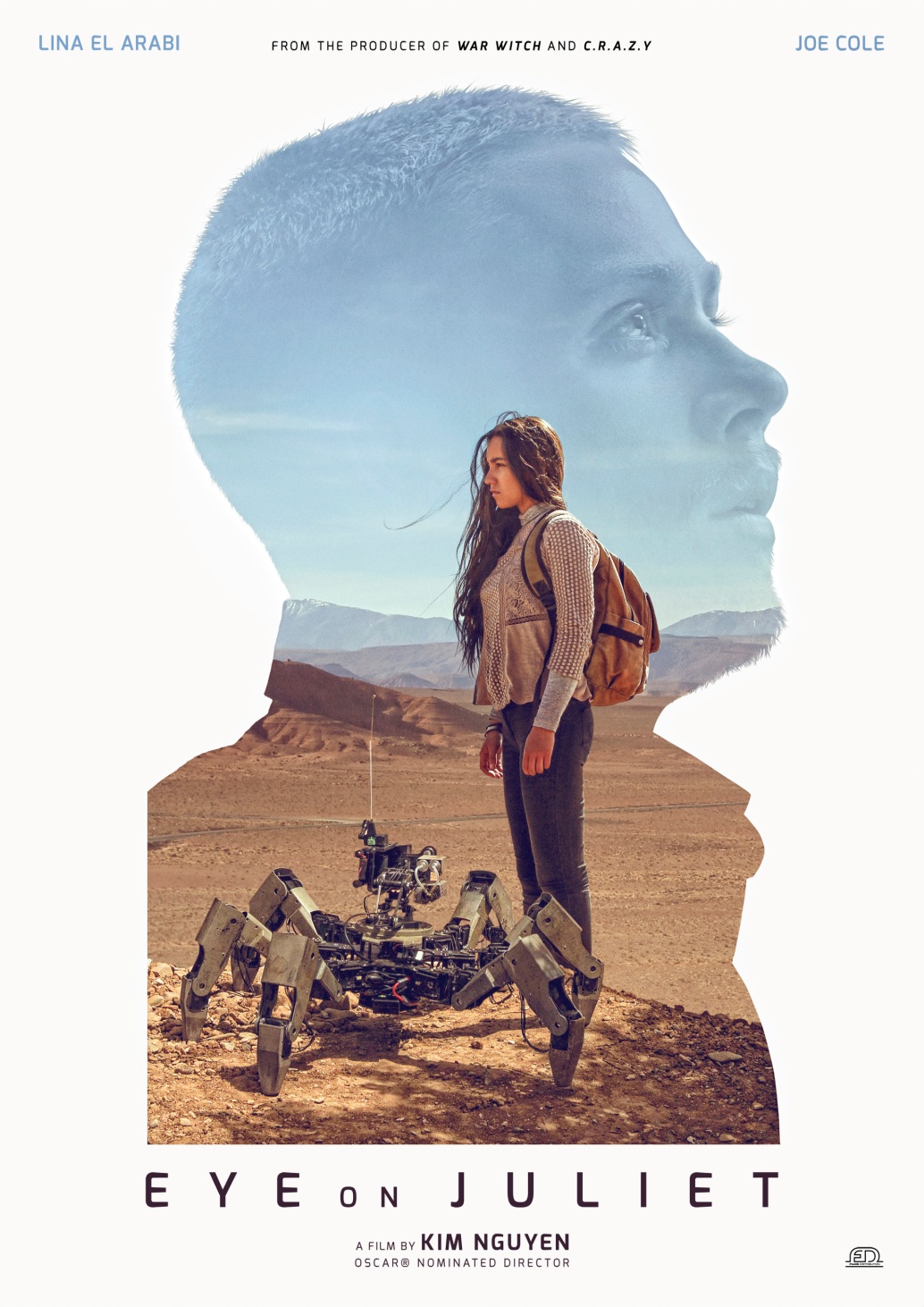 Eine moderne Liebesgeschichte – ab 20.07.2018 auf DVD/ Blu-ray und digital erhältlich! Im Verleih von:					Presseagentur:		MFA+FilmDistribution e.K.			Filmpresse Meuser  		Christian Meinke				Gisela Meuser /Carola Schaffrath Bismarckplatz 9    				Ederstraße 1093047 Regensburg				60486 Frankfurt am MainTel. 0941-5862462				Tel.  069-405804-0www.mfa-film.de				 info@filmpresse-meuser.de Pressematerial unter: http://www.mfa-film.de/dvd-blu-ray/id/eye-on-juliet/ SYNOPSISIm Auge der DrohneGordon, dessen Leben sich um Robotik-Messen und schnelle Tinder-Dates dreht, arbeitet in einer Hightech-Sicherheitsfirma in Detroit. Mit ferngesteuerten, spinnenartigen Drohnen überwacht er eine Ölpipeline auf einem anderen Kontinent. Dort lebt die junge Ayusha, die mit einem älteren Mann verheiratet werden soll. Erst zufällig, dann immer öfter beobachtet Gordon die junge Frau auf seinem Kontrollmonitor. Als er mithilfe der Sprachübersetzungssoftware der Drohne ersten Kontakt zu ihr knüpft, ist dies aufregend und faszinierend. Doch Ayusha birgt ein Geheimnis, und Gordon muss alle Mittel der modernen Technik nutzen, um sie am anderen Ende der Welt zu retten. Und um festzustellen, dass man Liebe an unerwarteten Plätzen und in überraschenden Momenten finden kann.EYE ON JULIET ist eine Liebesgeschichte im Gewand eines Technik-Thrillers, der es gelingt, gleichzeitig spannend und modern, wie auch romantisch und einfühlsam zu sein. Das verdankt der Film nicht zuletzt seinem Hauptdarsteller Joe Cole (PEAKY BLINDERS, GREEN ROOM). Der Oscar®-nominierte, kanadische Regisseur Kim Nguyen selbst bezeichnet EYE ON JULIET als „utopische Träumerei, die Mauern der Technologie und des Glaubens zu stürzen, die unsere Welt auf so viele Arten spalten.“ EYE ON JULIET wurde bei seiner Premiere bei den 74. Filmfestspielen Venedig vom Europäischen Filmkritikerverband FEDEORA als Bester Film ausgezeichnet.TECHNISCHE DATEN Regie: 			Kim Nguyen
Cast: 			Joe Cole, Lina El Arabi, Faycal Zeglat
Originaltitel: 		EYE ON JULIET
Land:			Kanada, Frankreich, Marokko
Jahr: 			2017
Genre: 		Drama, Romantik
Laufzeit: 		ca. 91 Min.
Sprachfassung: 	DtF / OmU
Format:		DVD, Blu-ray und digital
VÖ-Datum:		25.05.2018
FSK:			ab 12
Pressebetreuung: 	MFA+ FilmDistributionSTATEMENT VOM REGISSEUR KIM NGUYEN „Dieser Film ist wie eine utopische Fantasievorstellung. So ähnlich wie in den Tagträumen, von denen Louis Armstrongs Songs, z.B. „What a Wonderful World“ handeln, fantasiert er davon, die Mauern der Technologie und der Religion zu durchbrechen, die unsere Welt auf so viele Weisen spalten. Außerdem ist der Film, das hoffe ich zumindest, ein modernes Märchen über das Streben jedes Menschen, mit einem anderen eine Verbindung einzugehen und jemanden zu finden, der einen versteht. Ein Streben innerhalb dieses globalen Dorfes, das mit einem Mal so klein und dann zur gleichen Zeit aber so fremd und distanzierend ist.“ MEHR ÜBER KIM NGUYEN 2002 schrieb Kim Nguyen das Drehbuch zu seinem ersten Spielfilm, bei dem er auch Regie führte: LE MERAIS. Der Film erhielt 6 Nominierungen für den Jutra-Preis, unter anderem in den Kategorien „Bester Film“ und „Beste Regie“. In seinem zweiten Film, TRUFFE, bei dem er sowohl als Skriptautor, Produzent wie auch als Regisseur tätig war, spielte Roy Dupuis eine der Hauptrollen. Außerdem eröffnete der Film 2008 das Fantasia Filmfestival in Montreal. TRUFFE wurde mit zahlreichen Preisen ausgezeichnet, unter anderem als „Bester Film“ auf dem Karlovy Vary Fresh Filmfestival. 2009 führte Nguyen Regie bei LA CITÉ, einer internationalen Koproduktion, in der Jean-Marc Barr mitspielte. 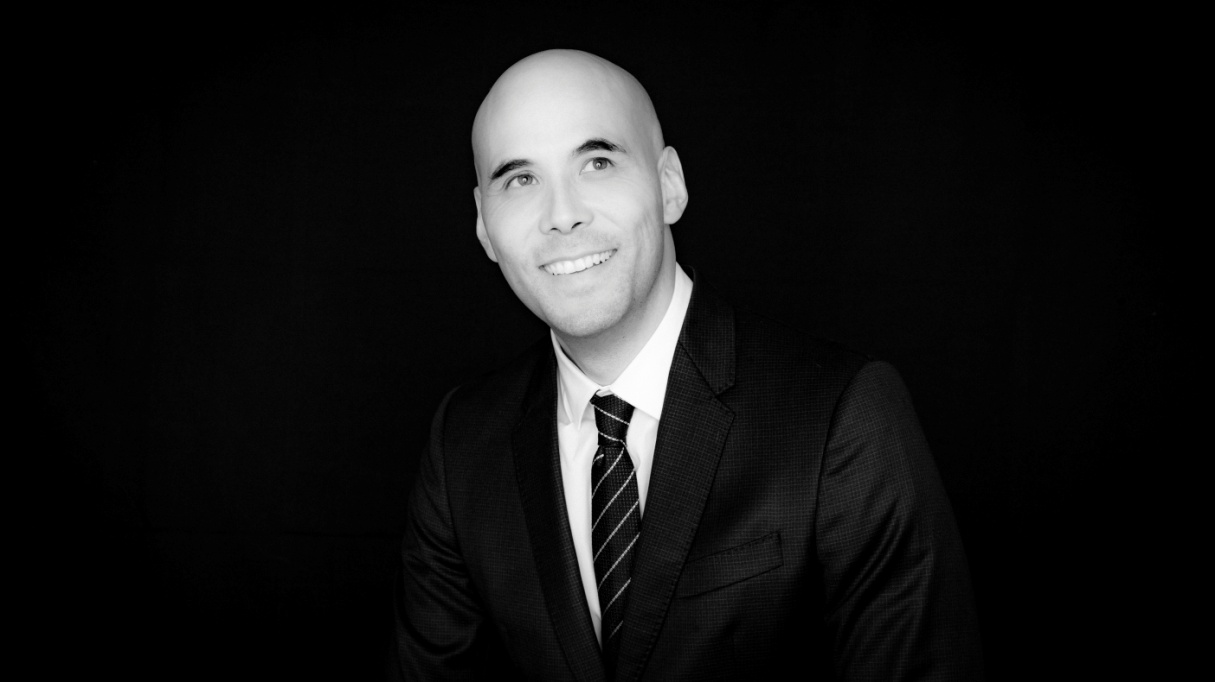 Sein letzter Film, REBELLE (WAR WITCH), 2011 komplett in der Demokratischen Republik Kongo gedreht, wurde in über 25 Ländern veröffentlicht und erhielt 2013 eine Oscar®-Nominierung in der Kategorie „Bester Fremdsprachiger Film“. Es folgte eine Nominierung in der Kategorie „Bester Internationaler Film“ bei den 28. Film Independent Spirit Awards. REBELLE gewann außerdem auf der Berlinale 2012 den Silbernen Bären für die „Beste Schauspielerin“ und auf dem TriBeCa Filmfestival die Preise in den Kategorien „Bester Spielfilm“ und „Beste Schauspielerin“. 2015 drehte Kim Nguyen seine erste Dokumentation, THE NOSE, und seinen ersten englisch-sprachigen Film, TWO LOVERS AND A BEAR, der 2016 auf dem Filmfestival Cannes gezeigt wurde. Kim Nguyens nächster Spielfilm, THE HUMMINGBIRD PROJECT, in dem Jesse Eisenberg, Alexander Skarsgård und Salma Hayek die Hauptrollen spielen, ist momentan in Produktion. JOE COLE (GORDON) 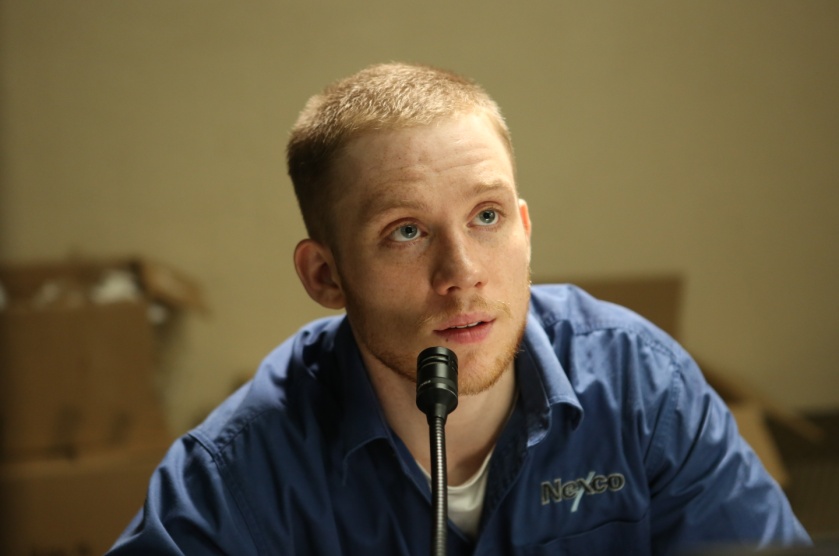 Cole wurde 1988 in London geboren und sammelte erste Schauspielerfahrungen beim „National Youth Theatre“. Seine ersten professionellen Rollen bekam er in den Fernsehserien THE BILL und HOLBY CITY und später dann auf der Theaterbühne im ausverkauften Stück SCHOOL SEASON. Außerdem spielte Cole in einer Comedy Serie an der Seite von Matt Lucas.Außerdem übernahm er einen größeren Part in der britischen Teenie-Serie SKINS. In der historischen Serie PEAKY BLINDERS spielte er den Charakter John Shelby von 2013-2017. Außerdem spielte er an der Seite von Pierce Brosnan, Toni Colette und Aaron Paul in dem Drama A LONG WAY DOWN von Pascal Chaumeil und zusammen mit Nicole Kidman und Julia Roberts in dem Thriller IN IHREN AUGEN von Billy Ray. Im selben Jahr übernahm er eine der Hauptrollen in dem gefeierten Horror-Thriller GREEN ROOM von Jeremy Saulnier. 2017 wirkte er in der utopischen Netflix-Serie BLACK MIRROR neben Georgina Campbell und George Bladden mit, Regie führte hier Tim Van Petten (GAME OF THRONES, DIE SOPRANOS). LINA EL ARABI (AYUSHA)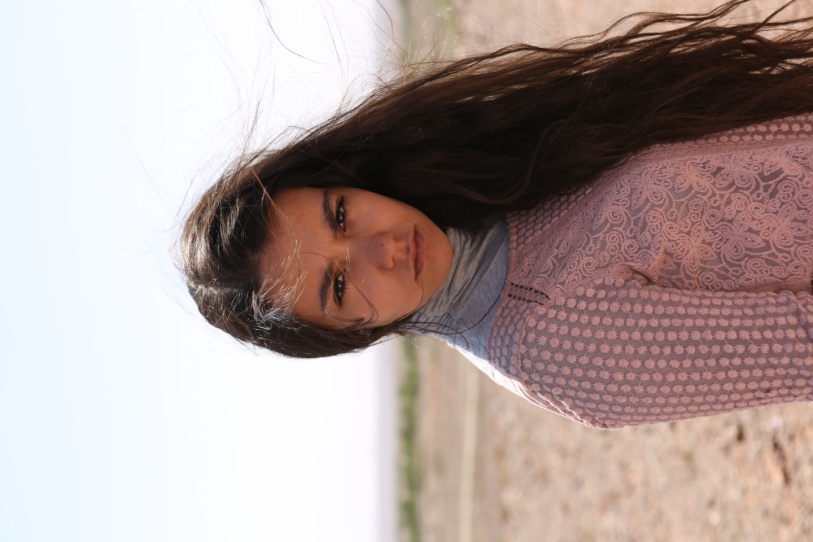 
Die Schauspielerin Lina El Arabi wurde 1995 in Frankreich geboren. Ihre erste große Rolle übernahm sie 2014 in der französischen Familien-Komödie LA DÉESSE AUY CENT BRAS von Sylvain Monod. Seitdem spielte sie zahlreiche Rollen in französischen Spielfilmen, wie NOCES von Stephan Streker oder NE M‘ABANDONNE PAS von Xavier Durringer. Seit 2017 ist sie Castmitglied in der Canal+ Serie KABOUL KITCHEN. CAST Gordon				JOE COLEPeter					BRENT SKAGFORDAyusha				LINA EL ARABIKarim					FAYCAL ZEGLATBlinder Mann mit Stock		MOHAMMED SAKHIRhida					HATIM SADDIKIBassam				MANSOUR BADRINaomi					AYISHA ISSABess					SINEM KARAAbbey					KELLY CRAIGJeanine				ALEXIA FASTMr. Al Qasim				MBAREK MAHMOUDIMrs. Al Qasim				AMAL AYOUCH
STAB 

Buch & Regie				Kim NguyenProduzent				Pierre EvenAusführende Produzenten   		Jeff Sackman, Marie-Claude Poulin, Mark Slone, Sébastien Beffa, François Yon, Nicolas Brigaud-Robert, Valéry GuibalKameramann		        		Christophe ColletteProduction Designer             		Emmanuel FréchetteCutter                                     		Richard ComeauMusik					Timber TimbreTon					Thierry Morlass-Lurbe, Claude Beaugrand					Bernard Gariépy StroblKostüme				Valérie BélègouMaske					Brigitte BilodeauHaare					Daniel JacobHerstellungsleiter			Yannick SavardPostproduktion			Erik DanielCasting				Lucie Robitaille, Margery Simkin, Mathilde Snodgrass, Aziza Marzak	